Pressemitteilung
Nr. 82/2019Series 120 – die zweite Welle rolltMiele ergänzt die Reihe der Aktionsgeräte zum FirmengeburtstagGeld-zurück-Garantie für 120 TageWals/Linz, 27. September 2019. – 2019 steht bei Miele im Zeichen der Zahl 120, denn das Unternehmen feiert sein 120-jähriges Bestehen mit attraktiven Aktionsgeräten der „Series 120“. Trockner, Waschtrockner, Herd/Backöfen, sowie Bodenstaubsauger kommen in der zweiten Jahreshälfte in den Handel. Sie ergänzen die bereits seit Frühjahr erhältlichen Produkte wie Kaffeevollautomat, Waschmaschine und Staubsauger. Series 120 zeichnet sich durch ein besonders gutes Preis-Leistungsverhältnis und eine Geld-zurück-Garantie für 120 Tage aus. Die Aktion läuft bis zum Jahresende.Passend zur schon vorgestellten Waschmaschine der Series 120 kommt der Wärmepumpentrockner TDD 430 WP Series 120. Dieses Gerät zeichnet sich durch acht Kilogramm Beladungskapazität und die Energieeffizienzklasse A+++ aus. PerfectDry sorgt durch die Ermittlung des Kalkgehaltes im Wasser zuverlässig für das gewünschte Trockenergebnis. Wer weniger Platz zur Verfügung hat, kann sich für den Waschtrockner WTF 115 WCS mit einer Beladungskapazität von sieben Kilogramm beim Waschen und vier Kilogramm beim Trocknen entscheiden. Im Programm QuickPower reinigt und trocknet das Kombigerät vier Kilogramm durchgehend in unter drei Stunden. Dabei sorgt die PowerWash 2.0-Technologie für effektive und schnelle Durchflutung der Wäsche.Series 120 bei Staubsaugern und in der KücheNach den Staubsaugern der Serie 120 in der ersten Jahreshälfte bringt Miele jetzt weitere Aktionsmodelle auf den Markt. Die Bodenstaubsauger gibt es mit oder ohne Staubbeutel. Mit 890 Watt sorgen die Geräte für eine kraftvolle Reinigung von Hartböden und Teppichen. Das Plus der Serie 120 liegt im Comfort-Handgriff und der zusätzlichen Parkettbürste beim „Parquet PowerLine“.
Ein Herd und zwei Backöfen, einer davon mit Pyrolyseausstattung, sind ebenfalls Teil der Jubiläumsaktion: Die Ausstattung ist Miele-üblich gut – allen voran die PerfectClean-Veredelung für Garraum, Back- und Universalblech. Mit den Antihaft-Eigenschaften und der sehr leichten Reinigung ist PerfectClean nach wie vor einzigartig auf dem Markt. Hinzu kommt ein Paar FlexiClip-Vollauszüge für den Garraum. Das besondere Extra: Den Series 120-Geräten liegt ein Gutschein für den Gourmet-Bräter von Miele bei.Pressekontakt:Petra Ummenberger
Telefon: 050 800 81551
Petra.ummenberger@miele.atÜber das Unternehmen: Miele ist der weltweit führende Anbieter von Premium-Hausgeräten für die Bereiche Kochen, Backen, Dampfgaren, Kühlen/Gefrieren, Kaffeezubereitung, Geschirrspülen, Wäsche- und Bodenpflege. Hinzu kommen Geschirrspüler, Waschmaschinen und Trockner für den gewerblichen Einsatz sowie Reinigungs-, Desinfektions- und Sterilisationsgeräte für medizinische Einrichtungen und Labore (Geschäftsbereich Professional). Das 1899 gegründete Unternehmen unterhält acht Produktionsstandorte in Deutschland sowie je ein Werk in Österreich, Tschechien, China und Rumänien. Hinzu kommen die zwei Werke der italienischen Medizintechnik-Tochter Steelco Group. Der Umsatz betrug im Geschäftsjahr 2018/19 rund 4,16 Milliarden Euro (Auslandsanteil rund 71 Prozent). In fast 100 Ländern ist Miele mit eigenen Vertriebsgesellschaften oder über Importeure vertreten. Weltweit beschäftigt der in vierter Generation familiengeführte Konzern etwa 20.200 Mitarbeiterinnen und Mitarbeiter, 11.050 davon in Deutschland. Hauptsitz ist Gütersloh in Westfalen.

Die österreichische Tochter des deutschen Familienunternehmens wurde 1955 in Salzburg gegründet. Miele Österreich erreichte 2018 einen Umsatz von € 249 Mio. und konnte die Marktführerschaft bei großen Hausgeräten weiter ausbauen. Miele Zentrale
Mielestraße 10, 5071 Wals
www.miele.atZu diesem Text gibt es ein FotoFoto 1: 120 Jahre Miele, 120 Tage Geld-zurück-Garantie: Das Foto zeigt eine Auswahl der Aktionsgeräte zum Firmenjubiläum. 
(Foto: Miele)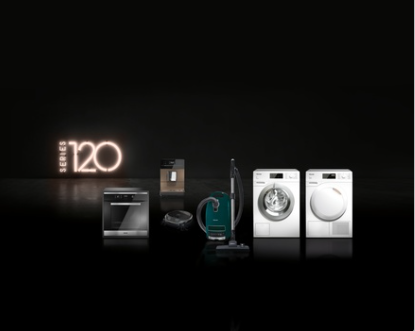 